Bapuji Educational Association ®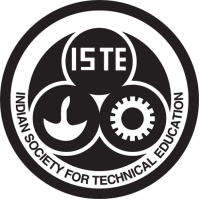 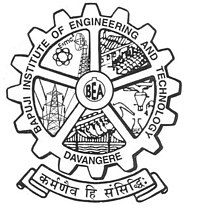 Bapuji Institute of Engineering & Technology, Davangere-577004Department of Bio TechnologyOrganizing five-day skill development programme for students on“Biomolecular techniques and bio-processing in Biotechnology” Between 7 -11 August 2023InaugurationDate: 07-08-2023                                        Time: 11.00 AMWelcome address & About the Programme Dr.Manjunath N.S  Professor, Department of BTInaugural Address by Chief Guest of honorDr.H.B.Aravind Principal, BIETAddress by Guest of honorDr.Pratapa M GProduct specialist in Molecular Biology, HiMedia Laboratories Pvt. Limited, BombayMohan Kumar PAccount Manager, HiMedia Laboratories Pvt. Limited, BombayPresidential remarks byProf. Y.VrushabhendrappaDirector, BIETAll are cordially InvitedOrganizing CoordinatorsHOD & Staff, Department of Biotechnology BIOLIT- A forum of BiotechnologistsVenue: Biotechnology seminar hall, BIETProf. Vasudeva Nayaka K B LCoordinatorDr. Suresh BCoordinatorDr. Manjunath N.S Chief CoordinatorDr.G.P.DesaiHOD & ConvenorDr.Veena Kumara AdiMrs.Shruthi S.RMrs.Bilwashri HMrs.Manasa M.B